     SĒDES           Rēzeknē2018.gada 19.jūlijā                                                                                                               Nr.16Sēde sasaukta plkst.10.00Sēde atklāta plkst.10.00Sēdi vada Rēzeknes novada domes priekšsēdētājs Monvīds ŠvarcsProtokolē Rēzeknes novada pašvaldības Juridiskās un lietvedības nodaļas vadītāja Ilona TurkaPiedalās: Rēzeknes novada domes deputāti: Regīna Baranova, Vasīlijs Bašmakovs, Aivars Buharins, Vilis Deksnis, Anita Ludborža, Zigfrīds Lukaševičs, Pāvels Melnis, Edgars Nizins, Guntis Rasims, Pēteris Stanka, Viktors Ščerbakovs, Staņislavs Šķesters, Ērika Teirumnieka, Frīdis Zenčenko, Normunds ZušsRēzeknes novada pašvaldības Finanšu un grāmatvedības nodaļas galvenā grāmatvede Veronika Jakovļeva Rēzeknes novada pašvaldības Finanšu un grāmatvedības nodaļas budžeta ekonomists Austris SeržantsRēzeknes novada pašvaldības Juridiskās un lietvedības nodaļas juriste Sandra FrančenkoRēzeknes novada pašvaldības Zemes pārvaldības dienesta vecākā zemes lietu speciāliste Marta VizuleRēzeknes novada pašvaldības Zemes pārvaldības dienesta speciāliste zemes nomas jautājumos Anita BringuleRēzeknes novada pašvaldības Attīstības plānošanas nodaļas sabiedrisko attiecību speciāliste Diāna SeleckaRēzeknes novada pašvaldības Izglītības pārvaldes vadītājs Guntars SkudraRēzeknes novada pašvaldības Sociālā dienesta vadītāja Silvija StrankaleRēzeknes novada pašvaldības Juridiskās un lietvedības nodaļas lietvede Jūlija KirillovaRēzeknes novada pašvaldības Kultūras nodaļas vadītāja Ināra PleikšneRēzeknes novada pašvaldības vecākais iekšējais auditors Oskars VasiļjevsLaikraksta „Rēzeknes Vēstis” žurnāliste Marina TetarenkoLaikraksta „Panorama Rezekne” žurnālists Sergejs TimofejevsNepiedalās:Rēzeknes novada domes priekšsēdētāja vietniece Elvīra Pizāne - komandējumāDarba kārtībā:Par Rēzeknes novada pašvaldības 2018.gada 19.jūlija saistošo noteikumu Nr. 17 „Grozījumi Rēzeknes novada pašvaldības 2018.gada 25.janvāra saistošajos noteikumos Nr.13 „Par Rēzeknes novada pašvaldības budžetu 2018.gadam”” izdošanuPar Rēzeknes novada pašvaldības 2018.gada 19.jūlija noteikumiem Nr.32 „Kārtība, kādā Rēzeknes novada vidusskolās tiek organizēta “B” kategorijas autovadītāju teorētiskā un praktiskā apmācība, kā arī autovadītāja apliecības iegūšana” Par grozījumiem Rēzeknes novada pašvaldības administrācijas nolikumā  Par Gaigalavas pirmsskolas izglītības iestādes nolikuma apstiprināšanu Par atļauju ziedojuma saņemšanai Rēzeknes novada pašvaldības Verēmu pamatskolas remonta un metodiskā materiāla iegādes vajadzībām Par dzīvokļu īpašumu ierakstīšanu zemesgrāmatā Par nekustamā īpašuma „Nosaukums” Pušas pagastā nosacītās cenas apstiprināšanu Par nekustamā īpašuma “Nosaukums” Silmalas pagastā nosacītās cenas apstiprināšanu Par grozījumiem Rēzeknes novada domes 2018.gada 21.jūnija lēmumā “Par nekustamā īpašuma “Nosaukums” Ozolaines pagastā nosacītās cenas apstiprināšanu” Par nekustamā īpašuma “Nosaukums” Silmalas pagastā nodošanu atsavināšanai S. L.Par nekustamā īpašuma “Nosaukums” Silmalas pagastā nodošanu atsavināšanai I. G. Par zemes lietošanas tiesību izbeigšanu V. Š. uz zemes vienību ar kadastra apzīmējumu (..) Rikavas pagastā Par zemes vienības ar kadastra apzīmējumu (..) sadali Maltas pagastā Par zemes ierīcības projekta apstiprināšanu nekustamajiem īpašumiem „Sēņu mala” un ”Joneiši” Vērēmu pagastā Par 2013.gada 4.jūlija līguma par medību platību izmantošanu Nr.8.18/906 darbības termiņa pagarināšanu ar mednieku biedrību “DRAUGS 1” Mākoņkalna pagastā Par sociālā dzīvokļa īres līguma atjaunošanu Par sociālā dzīvokļa izīrēšanu Par aizņēmuma ņemšanu projekta “Pašvaldības ceļu infrastruktūras uzlabošana Rēzeknes novadā, 4.kārta” īstenošanai Par grozījumiem Rēzeknes novada domes 2018.gada 21.jūnija lēmumā “Par papildus atvaļinājuma piešķiršanu dalībai XXVI Vispārējo Latviešu Dziesmu un XVI Deju svētkos dalībniekiem” un tā pielikumāPar ikgadējā apmaksātā atvaļinājuma daļas piešķiršanu Rēzeknes novada domes priekšsēdētājamPar izsludinātās Rēzeknes novada domes sēdes darba kārtības apstiprināšanu un papildināšanu(Ziņo M.Švarcs)Izskatījusi Rēzeknes novada domes priekšsēdētāja Monvīda Švarca priekšlikumu par izsludinātās Rēzeknes novada domes sēdes darba kārtības apstiprināšanu un papildināšanu, pamatojoties uz likuma “Par pašvaldībām” 29., 31.pantu un 32.panta pirmo daļu, Rēzeknes novada dome, balsojot “par” 16 (Regīna Baranova, Vasīlijs Bašmakovs, Aivars Buharins, Vilis Deksnis, Anita Ludborža, Zigfrīds Lukaševičs, Pāvels Melnis, Edgars Nizins, Guntis Rasims, Pēteris Stanka, Viktors Ščerbakovs, Staņislavs Šķesters, Monvīds Švarcs, Ērika Teirumnieka, Frīdis Zenčenko, Normunds Zušs), “pret” - nav, “atturas”, nolemj:apstiprināt izsludināto Rēzeknes novada domes 2018.gada 19.jūlija sēdes darba kārtību (1. - 18.jautājums).Papildināt Rēzeknes novada domes 2018.gada 19.jūlija sēdes darba kārtību ar 2 jautājumiem:“Par grozījumiem Rēzeknes novada domes 2018.gada 21.jūnija lēmumā “Par papildus atvaļinājuma piešķiršanu dalībai XXVI Vispārējo Latviešu Dziesmu un XVI Deju svētkos dalībniekiem” un tā pielikumā”;“Par ikgadējā apmaksātā atvaļinājuma daļas piešķiršanu Rēzeknes novada domes priekšsēdētājam”.§Par Rēzeknes novada pašvaldības 2018.gada 19.jūlija saistošo noteikumu Nr.17 „Grozījumi Rēzeknes novada pašvaldības 2018.gada 25.janvāra saistošajos noteikumos Nr.13 „Par Rēzeknes novada pašvaldības budžetu 2018.gadam”” izdošanu (Ziņo A.Seržants)Pamatojoties uz likuma „Par pašvaldībām” 21.panta pirmās daļas 2.punktu un 46.pantu, ņemot vērā Teritoriālās pastāvīgās komitejas, Teritorijas attīstības, plānošanas, tautsaimniecības, vides un infrastruktūras jautājumu pastāvīgās komitejas, Sociālo un veselības aizsardzības jautājumu pastāvīgās komitejas, Izglītības, kultūras un sporta jautājumu pastāvīgās komitejas un Finanšu pastāvīgās komitejas 2018.gada 12.jūlija priekšlikumus, Rēzeknes novada dome, balsojot “par” 16 (Regīna Baranova, Vasīlijs Bašmakovs, Aivars Buharins, Vilis Deksnis, Anita Ludborža, Zigfrīds Lukaševičs, Pāvels Melnis, Edgars Nizins, Guntis Rasims, Pēteris Stanka, Viktors Ščerbakovs, Staņislavs Šķesters, Monvīds Švarcs, Ērika Teirumnieka, Frīdis Zenčenko, Normunds Zušs), “pret” - nav, “atturas”, nolemj:izdot Rēzeknes novada pašvaldības 2018.gada 19.jūlija saistošos noteikumus Nr.17 „Grozījumi Rēzeknes novada pašvaldības 2018.gada 25.janvāra saistošajos noteikumos Nr.13 „Par Rēzeknes novada pašvaldības budžetu 2018.gadam”” (saistošie noteikumi, pielikumi saistošajiem noteikumiem un paskaidrojuma raksts pievienoti).§Par Rēzeknes novada pašvaldības 2018.gada 19.jūlija noteikumiem Nr.32 „Kārtība, kādā Rēzeknes novada vidusskolās tiek organizēta “B” kategorijas autovadītāju teorētiskā un praktiskā apmācība, kā arī autovadītāja apliecības iegūšana” (Ziņo G.Skudra)Pamatojoties uz likuma „Par pašvaldībām” 41.panta pirmās daļas 4.punktu, ņemot vērā Izglītības, kultūras un sporta jautājumu pastāvīgās komitejas 2018.gada 12.jūlija priekšlikumu, Rēzeknes novada dome, balsojot “par” 16 (Regīna Baranova, Vasīlijs Bašmakovs, Aivars Buharins, Vilis Deksnis, Anita Ludborža, Zigfrīds Lukaševičs, Pāvels Melnis, Edgars Nizins, Guntis Rasims, Pēteris Stanka, Viktors Ščerbakovs, Staņislavs Šķesters, Monvīds Švarcs, Ērika Teirumnieka, Frīdis Zenčenko, Normunds Zušs), “pret” - nav, “atturas”, nolemj:apstiprināt 2018.gada 19.jūlija Rēzeknes novada pašvaldības noteikumus Nr.32 „Kārtība, kādā Rēzeknes novada vidusskolās tiek organizēta “B” kategorijas autovadītāju teorētiskā un praktiskā apmācība, kā arī autovadītāja apliecības iegūšana” (noteikumi pievienoti). Noteikumi stājas spēkā 2018.gada 20.jūlijā.Ar 2018.gada 20.jūliju atzīt par spēku zaudējušiem 2014.gada 19.jūlija noteikumus Nr.13 „Kārtība, kādā Rēzeknes novada vidusskolās tiek organizēta “B” kategorijas autovadītāju teorētiskā un praktiskā apmācība, kā arī autovadītāja apliecības iegūšana”, kas apstiprināti ar Rēzeknes novada domes 2014.gada 4.septembra lēmumu “Par Rēzeknes novada pašvaldības 2014.gada 19.jūlija noteikumu Nr.13 „Kārtība, kādā Rēzeknes novada vidusskolās tiek organizēta “B” kategorijas autovadītāju teorētiskā un praktiskā apmācība, kā arī autovadītāja apliecības iegūšana” apstiprināšanu” (protokols Nr. 21, 3.§).§Par grozījumiem Rēzeknes novada pašvaldības administrācijas nolikumā (Ziņo O.Vasiļjevs)Pamatojoties uz Rēzeknes novada pašvaldības 2017.gada 20.jūlija saistošo noteikumu Nr.1 “Rēzeknes novada pašvaldības nolikums” 9.punktu, ņemot vērā Finanšu pastāvīgās komitejas 2018.gada 12.jūlija priekšlikumu, Rēzeknes novada dome, balsojot “par” 16 (Regīna Baranova, Vasīlijs Bašmakovs, Aivars Buharins, Vilis Deksnis, Anita Ludborža, Zigfrīds Lukaševičs, Pāvels Melnis, Edgars Nizins, Guntis Rasims, Pēteris Stanka, Viktors Ščerbakovs, Staņislavs Šķesters, Monvīds Švarcs, Ērika Teirumnieka, Frīdis Zenčenko, Normunds Zušs), “pret” - nav, “atturas”, nolemj:izdarīt Rēzeknes novada pašvaldības administrācijas nolikumā (apstiprināts Rēzeknes novada domes 2009.gada 20.augusta sēdē (protokols Nr.7, 7.§); ar grozījumiem, kas izdarīti Rēzeknes novada domes 2010.gada 17.jūnija sēdē (protokols Nr.13, 84.§), 2016.gada 7.janvāra sēdē (protokols Nr.1, 2.§), 2016.gada 4.februāra sēdē (protokols Nr.4, 3.§) un 2017.gada 5.janvāra sēdē (protokols Nr.1, 6.§)) šādus grozījumus:papildināt 6.1 2.apakšpunktu pirms vārda “iekšējais” ar vārdu “vecākais”.Papildināt nolikumu ar 6.1 3.apakšpunktu šādā redakcijā:“6.1 3. iekšējais auditors-revidents – 1 likme.”Uzdot vecākajam iekšējam auditoram nodrošināt nolikuma konsolidēšanu.Uzdot Attīstības plānošanas nodaļas mājaslapas satura redaktorei nodrošināt konsolidētā nolikuma publicēšanu Rēzeknes novada pašvaldības mājaslapā.§Par Gaigalavas pirmsskolas izglītības iestādes nolikuma apstiprināšanu (Ziņo G.Skudra)Pamatojoties uz Rēzeknes novada domes 2018.gada 1.marta lēmumu par Rēzeknes novada pašvaldības Nagļu pirmsskolas izglītības iestādes likvidāciju un Izglītības un Zinātnes ministrijas saskaņojumu Nr 4-7e/2018/824, ņemot vērā Izglītības, kultūras un sporta jautājumu pastāvīgās komitejas 2018.gada 12.jūlija priekšlikumu, Rēzeknes novada dome, balsojot “par” 16 (Regīna Baranova, Vasīlijs Bašmakovs, Aivars Buharins, Vilis Deksnis, Anita Ludborža, Zigfrīds Lukaševičs, Pāvels Melnis, Edgars Nizins, Guntis Rasims, Pēteris Stanka, Viktors Ščerbakovs, Staņislavs Šķesters, Monvīds Švarcs, Ērika Teirumnieka, Frīdis Zenčenko, Normunds Zušs), “pret” - nav, “atturas”, nolemj:apstiprināt Rēzeknes novada pašvaldības Gaigalavas pirmsskolas izglītības iestādes nolikumu (nolikums pievienots).§Par atļauju ziedojuma saņemšanai Rēzeknes novada pašvaldības Verēmu pamatskolas remonta un metodiskā materiāla iegādes vajadzībām (Ziņo V.Jakovļeva)Pamatojoties uz likuma „Par pašvaldībām” 41.panta pirmās daļas 4.punktu, Rēzeknes novada pašvaldības nolikuma “Par finanšu līdzekļu vai mantas dāvinājumu (ziedojumu) pieņemšanu un izlietošanu Rēzeknes novada pašvaldībā” 3.3.punktu, ņemot vērā Rēzeknes novada pašvaldības Verēmu pamatskolas 2018.gada 3.jūnija iesniegumu par ziedojuma saņemšanas atļauju un Finanšu pastāvīgās komitejas 2018.gada 12.jūlija priekšlikumu, Rēzeknes novada dome, balsojot “par” 16 (Regīna Baranova, Vasīlijs Bašmakovs, Aivars Buharins, Vilis Deksnis, Anita Ludborža, Zigfrīds Lukaševičs, Pāvels Melnis, Edgars Nizins, Guntis Rasims, Pēteris Stanka, Viktors Ščerbakovs, Staņislavs Šķesters, Monvīds Švarcs, Ērika Teirumnieka, Frīdis Zenčenko, Normunds Zušs), “pret” - nav, “atturas”, nolemj:atļaut Rēzeknes novada pašvaldības Verēmu pamatskolai saņemt ziedojumu EUR 2310,00 (divi tūkstoši trīs simti desmit euro 00 centi) apmērā skolas remonta un metodiskā materiāla iegādes vajadzībām.Pilnvarot Rēzeknes novada pašvaldības Verēmu pamatskolas direktori Ivetu Gaili parakstīt Finanšu līdzekļu vai mantas dāvinājuma (ziedojuma) līgumu. §Par dzīvokļu īpašumu ierakstīšanu zemesgrāmatā (Ziņo I.Turka)Pamatojoties uz likuma “Par pašvaldībām” 41.panta pirmās daļas 4.punktu, Dzīvokļa īpašuma likuma 2.panta otro daļu, 6.panta pirmo daļu, ņemot vērā Finanšu pastāvīgās komitejas 2018.gada 12.jūlija priekšlikumu, Rēzeknes novada dome, balsojot “par” 16 (Regīna Baranova, Vasīlijs Bašmakovs, Aivars Buharins, Vilis Deksnis, Anita Ludborža, Zigfrīds Lukaševičs, Pāvels Melnis, Edgars Nizins, Guntis Rasims, Pēteris Stanka, Viktors Ščerbakovs, Staņislavs Šķesters, Monvīds Švarcs, Ērika Teirumnieka, Frīdis Zenčenko, Normunds Zušs), “pret” - nav, “atturas”, nolemj:ierakstīt zemesgrāmatā uz Rēzeknes novada pašvaldības, reģistrācijas Nr.90009112679, vārda dzīvokļa īpašumu Jaunatnes ielā 3-3, Pušā, Pušas pagastā, Rēzeknes novadā, kadastra Nr.7880 900 0020, platība 85,8 m2, kas sastāv no:telpu grupas ar kadastra apzīmējumu 7880 004 0216 001 003;pie dzīvokļa īpašuma piederošajām:809/13259 domājamajām daļām no zemes vienības ar kadastra apzīmējumu 7880 004 0216;809/13259 domājamajām daļām no ēkas (būves) ar kadastra apzīmējumu 7880 004 0216 001 003.Ierakstīt zemesgrāmatā uz Rēzeknes novada pašvaldības, reģistrācijas Nr.90009112679, vārda dzīvokļa īpašumu 1.Maija ielā 76-3, Maltā, Maltas pagastā, Rēzeknes novadā, kadastra Nr.7870 900 0608, platība 82,1 m2, kas sastāv no:telpu grupas ar kadastra apzīmējumu 7870 003 0986 001 003;pie dzīvokļa īpašuma piederošajām:821/2892 domājamajām daļām no zemes vienības ar kadastra apzīmējumu 7870 003 0986;821/2892 domājamajām daļām no ēkas (būves) ar kadastra apzīmējumu 7870 003 0986 001 003.Ierakstīt zemesgrāmatā uz Rēzeknes novada pašvaldības, reģistrācijas Nr.90009112679, vārda dzīvokļa īpašumu 1.Maija ielā 76-2, Maltā, Maltas pagastā, Rēzeknes novadā, kadastra Nr.7870 900 0607, platība 105,8 m2, kas sastāv no:telpu grupas ar kadastra apzīmējumu 7870 003 0986 001 002;pie dzīvokļa īpašuma piederošajām:1058/2892 domājamajām daļām no zemes vienības ar kadastra apzīmējumu 7870 003 0986;1058/2892 domājamajām daļām no ēkas (būves) ar kadastra apzīmējumu 7870 003 0986 001 002.Ierakstīt zemesgrāmatā uz Rēzeknes novada pašvaldības, reģistrācijas Nr.90009112679, vārda dzīvokļa īpašumu Jaunatnes ielā 4-1, Lūznavā, Lūznavas pagastā, Rēzeknes novadā, kadastra Nr.7868 900 0171, platība 36,7 m2, kas sastāv no:telpu grupas ar kadastra apzīmējumu 7868 002 0112 002 001;pie dzīvokļa īpašuma piederošajām:3670/157430 domājamajām daļām no ēkas (būves) ar kadastra apzīmējumu 7868 002 0112 002.Ierakstīt zemesgrāmatā uz Rēzeknes novada pašvaldības, reģistrācijas Nr.90009112679, vārda dzīvokļa īpašumu Jaunatnes ielā 4-3, Lūznavā, Lūznavas pagastā, Rēzeknes novadā, kadastra Nr.7868 900 0173, platība 41,0 m2, kas sastāv no:telpu grupas ar kadastra apzīmējumu 7868 002 0112 002 003;pie dzīvokļa īpašuma piederošajām:3950/157430 domājamajām daļām no ēkas (būves) ar kadastra apzīmējumu 7868 002 0112 002.Ierakstīt zemesgrāmatā uz Rēzeknes novada pašvaldības, reģistrācijas Nr.90009112679, vārda dzīvokļa īpašumu Jaunatnes ielā 4-4, Lūznavā, Lūznavas pagastā, Rēzeknes novadā, kadastra Nr.7868 900 0165, platība 36,4 m2, kas sastāv no:telpu grupas ar kadastra apzīmējumu 7868 002 0112 002 004;pie dzīvokļa īpašuma piederošajām:3640/157430 domājamajām daļām no ēkas (būves) ar kadastra apzīmējumu 7868 002 0112 002.Ierakstīt zemesgrāmatā uz Rēzeknes novada pašvaldības, reģistrācijas Nr.90009112679, vārda dzīvokļa īpašumu Jaunatnes ielā 4-5, Lūznavā, Lūznavas pagastā, Rēzeknes novadā, kadastra Nr.7868 900 0170, platība 37,4 m2, kas sastāv no:telpu grupas ar kadastra apzīmējumu 7868 002 0112 002 005;pie dzīvokļa īpašuma piederošajām:3740/157430 domājamajām daļām no ēkas (būves) ar kadastra apzīmējumu 7868 002 0112 002.Ierakstīt zemesgrāmatā uz Rēzeknes novada pašvaldības, reģistrācijas Nr.90009112679, vārda dzīvokļa īpašumu Jaunatnes ielā 4-6, Lūznavā, Lūznavas pagastā, Rēzeknes novadā, kadastra Nr.7868 900 0176, platība 40,0 m2, kas sastāv no:telpu grupas ar kadastra apzīmējumu 7868 002 0112 002 006;pie dzīvokļa īpašuma piederošajām:4000/157430 domājamajām daļām no ēkas (būves) ar kadastra apzīmējumu 7868 002 0112 002.Ierakstīt zemesgrāmatā uz Rēzeknes novada pašvaldības, reģistrācijas Nr.90009112679, vārda dzīvokļa īpašumu Jaunatnes ielā 4-7, Lūznavā, Lūznavas pagastā, Rēzeknes novadā, kadastra Nr.7868 900 0185, platība 54,4 m2, kas sastāv no:telpu grupas ar kadastra apzīmējumu 7868 002 0112 002 007;pie dzīvokļa īpašuma piederošajām:5440/157430 domājamajām daļām no ēkas (būves) ar kadastra apzīmējumu 7868 002 0112 002.Ierakstīt zemesgrāmatā uz Rēzeknes novada pašvaldības, reģistrācijas Nr.90009112679, vārda dzīvokļa īpašumu Jaunatnes ielā 4-10, Lūznavā, Lūznavas pagastā, Rēzeknes novadā, kadastra Nr.7868 900 0179, platība 39,5 m2, kas sastāv no:telpu grupas ar kadastra apzīmējumu 7868 002 0112 002 010;pie dzīvokļa īpašuma piederošajām:3950/157430 domājamajām daļām no ēkas (būves) ar kadastra apzīmējumu 7868 002 0112 002.Ierakstīt zemesgrāmatā uz Rēzeknes novada pašvaldības, reģistrācijas Nr.90009112679, vārda dzīvokļa īpašumu Jaunatnes ielā 4-11, Lūznavā, Lūznavas pagastā, Rēzeknes novadā, kadastra Nr.7868 900 0169, platība 53,3 m2, kas sastāv no:telpu grupas ar kadastra apzīmējumu 7868 002 0112 002 011;pie dzīvokļa īpašuma piederošajām:5330/157430 domājamajām daļām no ēkas (būves) ar kadastra apzīmējumu 7868 002 0112 002.Ierakstīt zemesgrāmatā uz Rēzeknes novada pašvaldības, reģistrācijas Nr.90009112679, vārda dzīvokļa īpašumu Jaunatnes ielā 4-12, Lūznavā, Lūznavas pagastā, Rēzeknes novadā, kadastra Nr.7868 900 0181, platība 37,4 m2, kas sastāv no:telpu grupas ar kadastra apzīmējumu 7868 002 0112 002 012;pie dzīvokļa īpašuma piederošajām:3740/157430 domājamajām daļām no ēkas (būves) ar kadastra apzīmējumu 7868 002 0112 002.Ierakstīt zemesgrāmatā uz Rēzeknes novada pašvaldības, reģistrācijas Nr.90009112679, vārda dzīvokļa īpašumu Jaunatnes ielā 4-13, Lūznavā, Lūznavas pagastā, Rēzeknes novadā, kadastra Nr.7868 900 0178, platība 40,0 m2, kas sastāv no:telpu grupas ar kadastra apzīmējumu 7868 002 0112 002 013;pie dzīvokļa īpašuma piederošajām:4000/157430 domājamajām daļām no ēkas (būves) ar kadastra apzīmējumu 7868 002 0112 002.Ierakstīt zemesgrāmatā uz Rēzeknes novada pašvaldības, reģistrācijas Nr.90009112679, vārda dzīvokļa īpašumu Jaunatnes ielā 4-14, Lūznavā, Lūznavas pagastā, Rēzeknes novadā, kadastra Nr.7868 900 0172, platība 39,1 m2, kas sastāv no:telpu grupas ar kadastra apzīmējumu 7868 002 0112 002 014;pie dzīvokļa īpašuma piederošajām:3910/157430 domājamajām daļām no ēkas (būves) ar kadastra apzīmējumu 7868 002 0112 002.Ierakstīt zemesgrāmatā uz Rēzeknes novada pašvaldības, reģistrācijas Nr.90009112679, vārda dzīvokļa īpašumu Jaunatnes ielā 4-16, Lūznavā, Lūznavas pagastā, Rēzeknes novadā, kadastra Nr.7868 900 0184, platība 37,5 m2, kas sastāv no:telpu grupas ar kadastra apzīmējumu 7868 002 0112 002 016;pie dzīvokļa īpašuma piederošajām:3750/157430 domājamajām daļām no ēkas (būves) ar kadastra apzīmējumu 7868 002 0112 002.Ierakstīt zemesgrāmatā uz Rēzeknes novada pašvaldības, reģistrācijas Nr.90009112679, vārda dzīvokļa īpašumu Jaunatnes ielā 4-18, Lūznavā, Lūznavas pagastā, Rēzeknes novadā, kadastra Nr.7868 900 0167, platība 39,5 m2, kas sastāv no:telpu grupas ar kadastra apzīmējumu 7868 002 0112 002 018;pie dzīvokļa īpašuma piederošajām:3950/157430 domājamajām daļām no ēkas (būves) ar kadastra apzīmējumu 7868 002 0112 002.Ierakstīt zemesgrāmatā uz Rēzeknes novada pašvaldības, reģistrācijas Nr.90009112679, vārda dzīvokļa īpašumu Jaunatnes ielā 4-19, Lūznavā, Lūznavas pagastā, Rēzeknes novadā, kadastra Nr.7868 900 0182, platība 53,3 m2, kas sastāv no:telpu grupas ar kadastra apzīmējumu 7868 002 0112 002 019;pie dzīvokļa īpašuma piederošajām:5330/157430 domājamajām daļām no ēkas (būves) ar kadastra apzīmējumu 7868 002 0112 002.Ierakstīt zemesgrāmatā uz Rēzeknes novada pašvaldības, reģistrācijas Nr.90009112679, vārda dzīvokļa īpašumu Jaunatnes ielā 4-21, Lūznavā, Lūznavas pagastā, Rēzeknes novadā, kadastra Nr.7868 900 0174, platība 40,0 m2, kas sastāv no:telpu grupas ar kadastra apzīmējumu 7868 002 0112 002 021;pie dzīvokļa īpašuma piederošajām:4000/157430 domājamajām daļām no ēkas (būves) ar kadastra apzīmējumu 7868 002 0112 002.Ierakstīt zemesgrāmatā uz Rēzeknes novada pašvaldības, reģistrācijas Nr.90009112679, vārda dzīvokļa īpašumu Jaunatnes ielā 4-22, Lūznavā, Lūznavas pagastā, Rēzeknes novadā, kadastra Nr.7868 900 0180, platība 39,1 m2, kas sastāv no:telpu grupas ar kadastra apzīmējumu 7868 002 0112 002 022;pie dzīvokļa īpašuma piederošajām:3910/157430 domājamajām daļām no ēkas (būves) ar kadastra apzīmējumu 7868 002 0112 002.Ierakstīt zemesgrāmatā uz Rēzeknes novada pašvaldības, reģistrācijas Nr.90009112679, vārda dzīvokļa īpašumu Jaunatnes ielā 4-23, Lūznavā, Lūznavas pagastā, Rēzeknes novadā, kadastra Nr.7868 900 0166, platība 35,8 m2, kas sastāv no:telpu grupas ar kadastra apzīmējumu 7868 002 0112 002 023;pie dzīvokļa īpašuma piederošajām:3580/157430 domājamajām daļām no ēkas (būves) ar kadastra apzīmējumu 7868 002 0112 002.Ierakstīt zemesgrāmatā uz Rēzeknes novada pašvaldības, reģistrācijas Nr.90009112679, vārda dzīvokļa īpašumu Jaunatnes ielā 4-24, Lūznavā, Lūznavas pagastā, Rēzeknes novadā, kadastra Nr.7868 900 0177, platība 37,5 m2, kas sastāv no:telpu grupas ar kadastra apzīmējumu 7868 002 0112 002 024;pie dzīvokļa īpašuma piederošajām:3750/157430 domājamajām daļām no ēkas (būves) ar kadastra apzīmējumu 7868 002 0112 002.Ierakstīt zemesgrāmatā uz Rēzeknes novada pašvaldības, reģistrācijas Nr.90009112679, vārda dzīvokļa īpašumu Jaunatnes ielā 4-25, Lūznavā, Lūznavas pagastā, Rēzeknes novadā, kadastra Nr.7868 900 0183, platība 39,9 m2, kas sastāv no:telpu grupas ar kadastra apzīmējumu 7868 002 0112 002 025;pie dzīvokļa īpašuma piederošajām:3990/157430 domājamajām daļām no ēkas (būves) ar kadastra apzīmējumu 7868 002 0112 002.Ierakstīt zemesgrāmatā uz Rēzeknes novada pašvaldības, reģistrācijas Nr.90009112679, vārda dzīvokļa īpašumu Jaunatnes ielā 4-27, Lūznavā, Lūznavas pagastā, Rēzeknes novadā, kadastra Nr.7868 900 0168, platība 53,3 m2, kas sastāv no:telpu grupas ar kadastra apzīmējumu 7868 002 0112 002 027;pie dzīvokļa īpašuma piederošajām:5330/157430 domājamajām daļām no ēkas (būves) ar kadastra apzīmējumu 7868 002 0112 002.Ierakstīt zemesgrāmatā uz Rēzeknes novada pašvaldības, reģistrācijas Nr.90009112679, vārda dzīvokļa īpašumu Jaunatnes ielā 4-29, Lūznavā, Lūznavas pagastā, Rēzeknes novadā, kadastra Nr.7868 900 0187, platība 40,0 m2, kas sastāv no:telpu grupas ar kadastra apzīmējumu 7868 002 0112 002 029;pie dzīvokļa īpašuma piederošajām:4000/157430 domājamajām daļām no ēkas (būves) ar kadastra apzīmējumu 7868 002 0112 002.Ierakstīt zemesgrāmatā uz Rēzeknes novada pašvaldības, reģistrācijas Nr.90009112679, vārda dzīvokļa īpašumu Jaunatnes ielā 4-30, Lūznavā, Lūznavas pagastā, Rēzeknes novadā, kadastra Nr.7868 900 0186, platība 39,1 m2, kas sastāv no:telpu grupas ar kadastra apzīmējumu 7868 002 0112 002 030;pie dzīvokļa īpašuma piederošajām:3910/157430 domājamajām daļām no ēkas (būves) ar kadastra apzīmējumu 7868 002 0112 002.Ierakstīt zemesgrāmatā uz Rēzeknes novada pašvaldības, reģistrācijas Nr.90009112679, vārda dzīvokļa īpašumu Jaunatnes ielā 4-33, Lūznavā, Lūznavas pagastā, Rēzeknes novadā, kadastra Nr.7868 900 0175, platība 39,9 m2, kas sastāv no:telpu grupas ar kadastra apzīmējumu 7868 002 0112 002 033;pie dzīvokļa īpašuma piederošajām:3990/157430 domājamajām daļām no ēkas (būves) ar kadastra apzīmējumu 7868 002 0112 002.§Par nekustamā īpašuma „Nosaukums” Pušas pagastā nosacītās cenas apstiprināšanu (Ziņo I.Turka)Pamatojoties uz likuma “Par pašvaldībām” 21.panta pirmās daļas 17. un 27.punktu, 41.panta pirmās daļas 4.punktu, Publiskas personas mantas atsavināšanas likuma 8.panta trešo daļu, 36.panta trešo daļu, 37.panta pirmās daļas 4.punktu, Rēzeknes novada pašvaldības 2012.gada 1.marta noteikumu Nr.6 “Kārtība, kādā notiek pašvaldības nekustamā īpašuma atsavināšanas process un atsavināšanas rezultātā iegūto līdzekļu izlietošana Rēzeknes novada pašvaldībā” 25.1.apakšpunktu, 27.punktu, 28.1.apakšpunktu, ņemot vērā Rēzeknes novada domes 2017.gada 7.decembra lēmumu “Par nekustamā īpašuma „Nosaukums” nodošanu atsavināšanai P. K. Pušas pagastā”, P. K. 2018.gada 3.janvāra iesniegumu, nekustamā īpašuma novērtēšanas komisijas 2018.gada 26.jūnija lēmumu, Finanšu pastāvīgās komitejas 2018.gada 12.jūlija priekšlikumu, Rēzeknes novada dome, balsojot “par” 16 (Regīna Baranova, Vasīlijs Bašmakovs, Aivars Buharins, Vilis Deksnis, Anita Ludborža, Zigfrīds Lukaševičs, Pāvels Melnis, Edgars Nizins, Guntis Rasims, Pēteris Stanka, Viktors Ščerbakovs, Staņislavs Šķesters, Monvīds Švarcs, Ērika Teirumnieka, Frīdis Zenčenko, Normunds Zušs), “pret” - nav, “atturas”, nolemj:apstiprināt nekustamā īpašuma „Nosaukums”, kas atrodas Pušas pagastā, Rēzeknes novadā, kadastra Nr.(..), kas sastāv no divām zemes vienībām ar kadastra apzīmējumiem (..) 1,33 ha platībā un (..) 1,32 ha platībā, nosacīto cenu EUR 3 461,13 (trīs tūkstoši četri simti sešdesmit viens euro 13 centi).Pārdot P. K., personas kods (..), dzīvo (adrese), nekustamo īpašumu „Nosaukums”, kas atrodas Pušas pagastā, Rēzeknes novadā, kadastra Nr.(..), par brīvu cenu, kas ir vienāda ar nosacīto cenu, un proti, EUR 3 461,13 (trīs tūkstoši četri simti sešdesmit viens euro 13 centi).Noteikt pirmo iemaksu 10 % (desmit procentu) apmērā no nekustamā īpašuma nosacītās cenas, t. i., EUR 346,11 (trīs simti četrdesmit seši euro 11 centi).Noteikt pirmās iemaksas samaksas termiņu līdz 2018.gada 18.augustam.Uzdot Maltas pagasta pārvaldei 3 (trīs) darba dienu laikā no pirmās iemaksas samaksas dienas paziņot Juridiskajai un lietvedības nodaļai par pirmās iemaksas samaksu.Uzdot Rēzeknes novada domes priekšsēdētāja vietniecei Elvīrai Pizānei noslēgt nomaksas pirkuma līgumu ar P. K. 1 (viena) mēneša laikā no pirmās iemaksas samaksas dienas.Noteikt 3 (triju) gadu nomaksas termiņu no nomaksas pirkuma līguma noslēgšanas dienas.Noteikt, ka par atlikto maksājumu P. K. maksā 6 % (sešus procentus) gadā no vēl nesamaksātās pirkuma maksas daļas un par pirkuma līgumā noteikto maksājumu termiņu kavējumiem nokavējuma procentus 0,1 procenta apmērā no kavētās maksājuma summas par katru kavējuma dienu.Pamatojoties uz Rēzeknes novada domes 2017.gada 7.decembra lēmuma (protokols Nr.28, 13.§) 2.punktu, 2018.gada 4.martā P. K. iemaksāja Maltas pagasta pārvaldes, reģistrācijas Nr.90000048449, norēķinu kontā Nr.LV03HABA0551031900644, AS “Swedbank”, EUR 215,00 (divi simti piecpadsmit euro 00 centu).Ieskaitīt atlikušo pirkuma maksas daļu EUR 3246,13 (trīs tūkstoši divi simti četrdesmit seši euro 13 centi) Maltas pagasta pārvaldes, reģistrācijas Nr.90000048449, norēķinu kontā Nr.LV03HABA0551031900644, AS “Swedbank”.Samazināt Maltas pagasta pārvaldei attiecīgajā gadā plānoto transfertu no pašvaldības budžeta 10 procentu apmērā, noapaļojot pilnos skaitļos, no nekustamā īpašuma nosacītās cenas, koriģējot transfertu, izdarot kārtējos budžeta grozījumus.Noteikt, ka no transferta samazināšanas iegūtie līdzekļi, izņemot izdevumus, kas Maltas pagasta pārvaldei radās, veicot nekustamā īpašuma novērtēšanu, ir izlietojami Pušas pagasta teritorijā esošo pašvaldības nekustamo īpašumu kadastrālajai uzmērīšanai un ierakstīšanai zemesgrāmatā.§Par nekustamā īpašuma “Nosaukums” Silmalas pagastā nosacītās cenas apstiprināšanu (Ziņo I.Turka)Pamatojoties uz likuma “Par pašvaldībām” 21.panta pirmās daļas 17. un 27.punktu, Publiskas personas mantas atsavināšanas likuma 8.panta trešo daļu, 36.panta trešo daļu, 37.panta pirmās daļas 4.punku, Rēzeknes novada pašvaldības 2012.gada 1.marta noteikumu Nr.6 “Kārtība, kādā notiek pašvaldības nekustamā īpašuma atsavināšanas process un atsavināšanas rezultātā iegūto līdzekļu izlietošana Rēzeknes novada pašvaldībā” 25.1.apakšpunktu, 27.punktu, 28.1.apakšpunktu, ņemot vērā Rēzeknes novada domes 2018.gada 21.jūnija lēmumu “Par nekustamā īpašuma “Nosaukums”, Silmalas pagastā nodošanu atsavināšanai I. A.” (protokols Nr.14, 23.§), I. A. 2018.gada 4.jūlija iesniegumu, nekustamā īpašuma novērtēšanas komisijas 2018.gada 4.jūlija lēmumu, Finanšu pastāvīgās komitejas 2018.gada 12.jūlija priekšlikumu, Rēzeknes novada dome, balsojot “par” 16 (Regīna Baranova, Vasīlijs Bašmakovs, Aivars Buharins, Vilis Deksnis, Anita Ludborža, Zigfrīds Lukaševičs, Pāvels Melnis, Edgars Nizins, Guntis Rasims, Pēteris Stanka, Viktors Ščerbakovs, Staņislavs Šķesters, Monvīds Švarcs, Ērika Teirumnieka, Frīdis Zenčenko, Normunds Zušs), “pret” - nav, “atturas”, nolemj:apstiprināt nekustamā īpašuma „Nosaukums”, kas atrodas Silmalas pagastā, Rēzeknes novadā, kadastra Nr.(..), kas sastāv no vienas zemes vienības ar kadastra apzīmējumu (..), platība 6,47 ha, nosacīto cenu EUR 7 242,07 (septiņi tūkstoši divi simti četrdesmit divi euro 07 centi).Pārdot I. A., personas kods (..), deklarētā dzīvesvieta (adrese), par brīvu cenu, kas ir vienāda ar nosacīto cenu, un proti, EUR 7 242,07 (septiņi tūkstoši divi simti četrdesmit divi euro 07 centi). Noteikt pirkuma maksas samaksas termiņu līdz 2018.gada 19.novembrim.Uzdot Silmalas pagasta pārvaldei 3 (trīs) darba dienu laikā no pirkuma maksas samaksas dienas paziņot Juridiskajai un lietvedības nodaļai par pirkuma maksas samaksu.Uzdot Rēzeknes novada domes priekšsēdētāja vietniecei Elvīrai Pizānei noslēgt nekustamā īpašuma pirkuma līgumu ar I. A. 1 (viena) mēneša laikā no pirkuma maksas samaksas dienas.Pamatojoties uz Rēzeknes novada domes 2018.gada 21.jūnija lēmuma (protokols Nr.14, 23.§) 2.punktu, 2018.gada 3.jūlijā I. A. iemaksāja Silmalas pagasta pārvaldes, reģistrācijas Nr.90000025323, norēķinu kontā Nr.LV87HABA0551034238287, AS Swedbank”, EUR 215,00 (divi simti piecpadsmit euro 00 centi).Ieskaitīt atlikušo pirkuma maksas daļu EUR 7 027,07 (septiņi tūkstoši divdesmit septiņi euro 07 centi) Silmalas pagasta pārvaldes, reģistrācijas Nr.90000025323, norēķinu kontā Nr.LV87HABA0551034238287, AS Swedbank.Samazināt Silmalas pagasta pārvaldei attiecīgajā gadā plānoto transfertu no pašvaldības budžeta 10 procentu apmērā, noapaļojot pilnos skaitļos, no nekustamā īpašuma nosacītās cenas, koriģējot transfertu, izdarot kārtējos budžeta grozījumus.Noteikt, ka no transferta samazināšanas iegūtie līdzekļi, izņemot izdevumus, kas Silmalas pagasta pārvaldei radās, veicot nekustamā īpašuma novērtēšanu, ir izlietojami Silmalas pagasta teritorijā esošo pašvaldības nekustamo īpašumu kadastrālajai uzmērīšanai un ierakstīšanai zemesgrāmatā.§Par grozījumiem Rēzeknes novada domes 2018.gada 21.jūnija lēmumā “Par nekustamā īpašuma “Nosaukums” Ozolaines pagastā nosacītās cenas apstiprināšanu” (Ziņo I.Turka)Pamatojoties uz likuma „Par pašvaldībām” 21.panta pirmās daļas 17.punktu, Publiskās personas mantas atsavināšanas likuma 3.panta pirmās daļas 2.punktu, 4.panta ceturtās daļas 3.punktu, 5.panta ceturto un piekto daļu, 8.panta trešo daļu, 37.panta pirmās daļas 4.punktu, 44.panta pirmo un otro daļu, 36.panta trešo daļu, Rēzeknes novada pašvaldības 2012.gada 1.marta noteikumu Nr.6 „Kārtība, kādā notiek pašvaldības nekustamā īpašuma atsavināšanas process un atsavināšanas rezultātā iegūto līdzekļu izlietošana Rēzeknes novada pašvaldībā” 25.punktu un likuma „Par zemes privatizāciju lauku apvidos” 28.panta pirmās daļas 1.punktu, Rēzeknes novada domes 2018.gada 1.marta lēmumu „Par nekustamā īpašuma “Nosaukums”, Ozolaines pagastā, nodošanu atsavināšanai N. V.” un N. V. 2018.gada 11.jūlija iesniegumu, ņemot vērā Rēzeknes novada domes 2018.gada 21.jūnija lēmumu „Par nekustamā īpašuma „Nosaukums” Ozolaines pagastā nosacītās cenas apstiprināšanu”, Finanšu pastāvīgās komitejas 2018.gada 12.jūlija priekšlikumu, Rēzeknes novada dome, balsojot “par” 16 (Regīna Baranova, Vasīlijs Bašmakovs, Aivars Buharins, Vilis Deksnis, Anita Ludborža, Zigfrīds Lukaševičs, Pāvels Melnis, Edgars Nizins, Guntis Rasims, Pēteris Stanka, Viktors Ščerbakovs, Staņislavs Šķesters, Monvīds Švarcs, Ērika Teirumnieka, Frīdis Zenčenko, Normunds Zušs), “pret” - nav, “atturas”, nolemj:izslēgt Rēzeknes novada domes 2018.gada 21.jūnija lēmuma „Par nekustamā īpašuma „Nosaukums” Ozolaines pagastā nosacītās cenas apstiprināšanu” (turpmāk tekstā –Lēmuma) 3.punktu.Izteikt Lēmuma 4.punktu šādā redakcijā:					“4. Noteikt nekustamā īpašuma pirkuma samaksas termiņu līdz 2018.gada 11.augustam.”Izteikt Lēmuma 5.punktu šādā redakcijā: “5. Uzdot Ozolaines pagasta pārvaldei 3 (trīs) darba dienu laikā no pirkuma maksas samaksas dienas paziņot Juridiskajai un lietvedības nodaļai par pirkuma maksas samaksu.”Izteikt Lēmuma 6.punktu šādā redakcijā:“6. Uzdot Rēzeknes novada domes priekšsēdētāja vietniecei Elvīrai Pizānei noslēgt pirkuma līgumu ar N. V. 1 (viena) mēneša laikā no pirkuma maksas samaksas dienas.”Izslēgt Lēmuma 7.punktu.Izslēgt Lēmuma 8.punktu.§Par nekustamā īpašuma “Nosaukums” Silmalas pagastā nodošanu atsavināšanai S. L.(Ziņo I.Turka)Izskatījusi S. L. atsavināšanas ierosinājumu, pamatojoties uz likuma “Par pašvaldībām” 21.panta pirmās daļas 17. un 27.punktu, 37.panta sesto daļu, 41.panta pirmās daļas 3. un 4.punktu, Publiskas personas mantas atsavināšanas likuma 8.panta otro un trešo daļu, ņemot vērā Finanšu pastāvīgās komitejas 2018.gada 12.jūlija priekšlikumu, Rēzeknes novada dome, balsojot “par” 16 (Regīna Baranova, Vasīlijs Bašmakovs, Aivars Buharins, Vilis Deksnis, Anita Ludborža, Zigfrīds Lukaševičs, Pāvels Melnis, Edgars Nizins, Guntis Rasims, Pēteris Stanka, Viktors Ščerbakovs, Staņislavs Šķesters, Monvīds Švarcs, Ērika Teirumnieka, Frīdis Zenčenko, Normunds Zušs), “pret” - nav, “atturas”, nolemj:pieņemt lēmumu par nekustamā īpašuma “Nosaukums”, kas atrodas (adrese), kadastra Nr.(..), kura sastāvā ietilpst zemes vienība ar kadastra apzīmējumu (..) 0,6935 ha platībā, nodošanu atsavināšanai S. L. (lēmums pievienots).Izveidot nekustamā īpašuma “Nosaukums”, kas atrodas, (adrese), kadastra Nr.(adrese), nosacītās cenas noteikšanai novērtēšanas komisiju šādā sastāvā:komisijas priekšsēdētājs – 	Eduards Grišuļonoks, Silmalas pagasta pārvaldes priekšsēdētājs;komisijas locekles: 	Lolita Ļoļāne, Silmalas pagasta pārvaldes galvenā grāmatvede;	Marina Borisova, Zemes pārvaldības dienesta zemes lietu speciāliste.Uzdot nekustamā īpašuma “Nosaukums”, kas atrodas (adrese), kadastra Nr.(..), novērtēšanas komisijai iesniegt nosacīto cenu apstiprināšanai Rēzeknes novada domei.§Par nekustamā īpašuma “Nosaukums” Silmalas pagastā nodošanu atsavināšanai I. G. (Ziņo I.Turka)Izskatījusi I. G. atsavināšanas ierosinājumu, pamatojoties uz likuma “Par pašvaldībām” 21.panta pirmās daļas 17. un 27.punktu, 37.panta sesto daļu, 41.panta pirmās daļas 3. un 4.punktu, Publiskas personas mantas atsavināšanas likuma 8.panta otro un trešo daļu, ņemot vērā Finanšu pastāvīgās komitejas 2018.gada 12.jūlija priekšlikumu, Rēzeknes novada dome, balsojot “par” 16 (Regīna Baranova, Vasīlijs Bašmakovs, Aivars Buharins, Vilis Deksnis, Anita Ludborža, Zigfrīds Lukaševičs, Pāvels Melnis, Edgars Nizins, Guntis Rasims, Pēteris Stanka, Viktors Ščerbakovs, Staņislavs Šķesters, Monvīds Švarcs, Ērika Teirumnieka, Frīdis Zenčenko, Normunds Zušs), “pret” - nav, “atturas”, nolemj:pieņemt lēmumu par nekustamā īpašuma “Nosaukums”, kas atrodas (adrese), kadastra Nr.(..), kura sastāvā ietilpst zemes vienība ar kadastra apzīmējumu (..) 0,407 ha platībā, nodošanu atsavināšanai I. G. (lēmums pievienots).Izveidot nekustamā īpašuma “Nosaukums”, kas atrodas, (adrese), kadastra Nr.(..), nosacītās cenas noteikšanai novērtēšanas komisiju šādā sastāvā:komisijas priekšsēdētājs – 	Eduards Grišuļonoks, Silmalas pagasta pārvaldes priekšsēdētājs;	komisijas locekles: 	Lolita Ļoļāne, Silmalas pagasta pārvaldes galvenā grāmatvede;Marina Borisova, Zemes pārvaldības dienesta zemes lietu speciāliste.Uzdot nekustamā īpašuma “Nosaukums”, kas atrodas (adrese), kadastra Nr.(..), novērtēšanas komisijai iesniegt nosacīto cenu apstiprināšanai Rēzeknes novada domei.§Par zemes lietošanas tiesību izbeigšanu V. Š. uz zemes vienību ar kadastra apzīmējumu (..) Rikavas pagastā (Ziņo M.Vizule)Izskatījusi V. Š. iesniegumu par zemes lietošanas tiesību izbeigšanu uz zemes vienību ar kadastra apzīmējumu 7882 005 0058, pamatojoties uz likuma „Par pašvaldībām” 37.panta sesto daļu, 41.panta pirmās daļas 3.punktu, ņemot vērā Tautsaimniecības attīstības jautājumu pastāvīgās komitejas 2018.gada 12.jūlija priekšlikumu, Rēzeknes novada dome, balsojot “par” 16 (Regīna Baranova, Vasīlijs Bašmakovs, Aivars Buharins, Vilis Deksnis, Anita Ludborža, Zigfrīds Lukaševičs, Pāvels Melnis, Edgars Nizins, Guntis Rasims, Pēteris Stanka, Viktors Ščerbakovs, Staņislavs Šķesters, Monvīds Švarcs, Ērika Teirumnieka, Frīdis Zenčenko, Normunds Zušs), “pret” - nav, “atturas”, nolemj:pieņemt lēmumu par zemes lietošanas tiesību izbeigšanu V. Š. uz zemes vienību ar kadastra apzīmējumu (..) Rikavas pagastā (lēmums pievienots).§Par zemes vienības ar kadastra apzīmējumu (..) sadali Maltas pagastā (Ziņo M.Vizule)Izskatījusi A. B. iesniegumu par atteikšanos no zemes vienības daļas ar kadastra apzīmējumu (..), pamatojoties uz likuma „Par pašvaldībām” 37.panta sesto daļu, 41.panta pirmās daļas 3.punktu, ņemot vērā Tautsaimniecības attīstības jautājumu pastāvīgās komitejas 2018.gada 12.jūlija priekšlikumu, Rēzeknes novada dome, balsojot “par” 16 (Regīna Baranova, Vasīlijs Bašmakovs, Aivars Buharins, Vilis Deksnis, Anita Ludborža, Zigfrīds Lukaševičs, Pāvels Melnis, Edgars Nizins, Guntis Rasims, Pēteris Stanka, Viktors Ščerbakovs, Staņislavs Šķesters, Monvīds Švarcs, Ērika Teirumnieka, Frīdis Zenčenko, Normunds Zušs), “pret” - nav, “atturas”, nolemj:pieņemt lēmumu par zemes vienības ar kadastra apzīmējumu (..) sadali Maltas pagastā (lēmums pievienots).§Par zemes ierīcības projekta apstiprināšanu nekustamajiem īpašumiem „Sēņu mala” un “Joneiši” Vērēmu pagastā (Ziņo M.Vizule)Izskatījusi SIA „Ametrs” Rēzeknes biroja vadītāja Jura Kazāka iesniegtu zemes ierīcības projektu nekustamajiem īpašumiem „Sēņu mala” un ”Joneiši”, pamatojoties uz likuma „Par pašvaldībām” 37.panta sesto daļu, 41.panta pirmās daļas 3.punktu, ņemot vērā Tautsaimniecības attīstības jautājumu pastāvīgās komitejas 2018.gada 12.jūlija priekšlikumu, Rēzeknes novada dome, balsojot “par” 16 (Regīna Baranova, Vasīlijs Bašmakovs, Aivars Buharins, Vilis Deksnis, Anita Ludborža, Zigfrīds Lukaševičs, Pāvels Melnis, Edgars Nizins, Guntis Rasims, Pēteris Stanka, Viktors Ščerbakovs, Staņislavs Šķesters, Monvīds Švarcs, Ērika Teirumnieka, Frīdis Zenčenko, Normunds Zušs), “pret” - nav, “atturas”, nolemj:pieņemt lēmumu par zemes ierīcības projekta apstiprināšanu nekustamajiem īpašumiem „Sēņu mala” un ”Joneiši” Vērēmu (lēmums pievienots).§Par 2013.gada 4.jūlija līguma par medību platību izmantošanu Nr.8.18/906 darbības termiņa pagarināšanu ar mednieku biedrību “DRAUGS 1” Mākoņkalna pagastā (Ziņo A.Bringule)Pamatojoties uz likuma „Par pašvaldībām” 21.panta pirmās daļas 27.punktu, Zemes pārvaldības likuma 17.panta pirmo daļu, Medību likuma 29.panta pirmo un otro daļu, Ministru kabineta 2014.gada 22.jūlija noteikumu Nr.421 “Medību noteikumi” ceturto sadaļu, ņemot vērā mednieku biedrības “DRAUGS 1” 2018.gada 28.jūnija iesniegumu un Finanšu pastāvīgās komitejas 2018.gada 12.jūlija priekšlikumu, Rēzeknes novada dome, balsojot “par” 16 (Regīna Baranova, Vasīlijs Bašmakovs, Aivars Buharins, Vilis Deksnis, Anita Ludborža, Zigfrīds Lukaševičs, Pāvels Melnis, Edgars Nizins, Guntis Rasims, Pēteris Stanka, Viktors Ščerbakovs, Staņislavs Šķesters, Monvīds Švarcs, Ērika Teirumnieka, Frīdis Zenčenko, Normunds Zušs), “pret” - nav, “atturas”, nolemj:pieņemt lēmumu par 2013.gada 4.jūlija līguma par medību platību izmantošanu Nr.8.18/906 darbības termiņa pagarināšanu ar mednieku biedrību “DRAUGS 1” Mākoņkalna pagastā (lēmums pievienots).§Par sociālā dzīvokļa īres līguma atjaunošanu (Ziņo S.Strankale)Pamatojoties uz likuma „Par pašvaldībām” 21.panta pirmās daļas 27.punktu, likuma „Par sociālajiem dzīvokļiem un sociālajām dzīvojamām mājām” 11.panta otro daļu, ņemot vērā Sociālo un veselības aizsardzības jautājumu pastāvīgās komitejas 2018.gada 12.jūlija priekšlikumu, Rēzeknes novada dome, balsojot “par” 16 (Regīna Baranova, Vasīlijs Bašmakovs, Aivars Buharins, Vilis Deksnis, Anita Ludborža, Zigfrīds Lukaševičs, Pāvels Melnis, Edgars Nizins, Guntis Rasims, Pēteris Stanka, Viktors Ščerbakovs, Staņislavs Šķesters, Monvīds Švarcs, Ērika Teirumnieka, Frīdis Zenčenko, Normunds Zušs), “pret” - nav, “atturas”, nolemj:atjaunot L. K., personas kods (..), sociālā dzīvokļa īres līgumu par dzīvokļa Nr.7 īri, kas atrodas (adrese), noslēdzot sociālā dzīvokļa īres līgumu uz noteiktu laiku no 2018.gada 20.augusta līdz 2019.gada 19.februārim. Uzdot SIA “STRŪŽĀNU SILTUMS” valdes loceklim Renāram Vabalam atjaunot sociālā dzīvokļa īres līgumu ar L. K..Atjaunot D. B., personas kods (..), sociālā dzīvokļa īres līgumu par dzīvokļa Nr.3 īri, kas atrodas (adrese), noslēdzot sociālā dzīvokļa īres līgumu uz noteiktu laiku no 2018.gada 17.augusta līdz 2019.gada 16.februārim. Uzdot SIA “STRŪŽĀNU SILTUMS” valdes loceklim Renāram Vabalam atjaunot sociālā dzīvokļa īres līgumu ar D. B..§Par sociālā dzīvokļa izīrēšanu (Ziņo S.Strankale)Pamatojoties uz likuma „Par pašvaldībām” 21.panta pirmās daļas 27.punktu, likuma „Par sociālajiem dzīvokļiem un sociālajām dzīvojamām mājām” 5.panta pirmo daļu,11.panta otro daļu, Rēzeknes novada pašvaldības 2009.gada 3.decembra saistošo noteikumu Nr.9 „Par sociālo dzīvokļu izīrēšanas kārtību” 2.1.punktu, 1.7.2.punktu, 1.8.punktu, 5.4.punktu, ņemot vērā Sociālo un veselības aizsardzības jautājumu pastāvīgās komitejas 2018.gada 12.jūlija priekšlikumu, Rēzeknes novada dome, balsojot “par” 16 (Regīna Baranova, Vasīlijs Bašmakovs, Aivars Buharins, Vilis Deksnis, Anita Ludborža, Zigfrīds Lukaševičs, Pāvels Melnis, Edgars Nizins, Guntis Rasims, Pēteris Stanka, Viktors Ščerbakovs, Staņislavs Šķesters, Monvīds Švarcs, Ērika Teirumnieka, Frīdis Zenčenko, Normunds Zušs), “pret” - nav, “atturas”, nolemj:atzīt G. R., personas kods (..), par tiesīgu īrēt sociālo dzīvokli, noteikt īrētajam dzīvoklim (adrese), sociālā dzīvokļa statusu, noslēdzot sociālā dzīvokļa īres līgumu uz noteiktu laiku no 2018.gada 19.jūlija līdz 2019.gada 18.janvārim. Uzdot Rikavas pagasta pārvaldes vadītājam Andrejam Tāraudam sagatavot un noslēgt sociālā dzīvokļa īres līgumu ar G. R..§Par aizņēmuma ņemšanu projekta “Pašvaldības ceļu infrastruktūras uzlabošana Rēzeknes novadā, 4.kārta” īstenošanai (Ziņo V.Jakovļeva)Pamatojoties uz likuma “Par pašvaldībām” 21.panta pirmās daļas 27.punktu, likuma “Par budžetu un finanšu vadību” 41.panta piekto daļu, likuma “Par valsts budžetu 2018.gadam” 14.panta pirmās daļas 1.punktu, Ministru kabineta 2008.gada 25.marta noteikumu Nr.196 “Noteikumi par pašvaldību aizņēmumiem un galvojumiem” 15.1.apakšpunktu, Rēzeknes novada attīstības programmas (2012-2018) Stratēģiskās daļas vidējā termiņa prioritātes VP1 ”Iekšējo un ārējo novada savienojumu tehniskā infrastruktūras attīstība” rīcības virzienu RV 1.1.”Pieejamas un drošas transporta infrastruktūras attīstība”, uzdevumu U1.1.1.”Nodrošināt kvalitatīvu ceļu un tiltu, satiksmes pārvadu infrastruktūru”, ņemot vērā Finanšu pastāvīgās komitejas 2018.gada 12.jūlija priekšlikumu, Rēzeknes novada dome, balsojot “par” 16 (Regīna Baranova, Vasīlijs Bašmakovs, Aivars Buharins, Vilis Deksnis, Anita Ludborža, Zigfrīds Lukaševičs, Pāvels Melnis, Edgars Nizins, Guntis Rasims, Pēteris Stanka, Viktors Ščerbakovs, Staņislavs Šķesters, Monvīds Švarcs, Ērika Teirumnieka, Frīdis Zenčenko, Normunds Zušs), “pret” - nav, “atturas”, nolemj:ņemt vidējā termiņa aizņēmumu Valsts kasē līdz EUR 1 083 225,00 (viens miljons astoņdesmit trīs tūkstoši divi simti divdesmit pieci euro 00 centi) apmērā ar Valsts kases noteikto procentu likmi ELFLA projekta “Pašvaldības ceļu infrastruktūras uzlabošana Rēzeknes novadā, 4.kārta” īstenošanai uz 20 (divdesmit) gadiem ar atlikto pamatsummas maksājumu uz 2 (diviem) gadiem. Aizdevuma procentu likmes fiksēšanas periods - 12 (divpadsmit) mēneši.Aizņēmuma atmaksu garantēt ar Rēzeknes novada pašvaldības budžeta līdzekļiem.Lūgt atļauju pašvaldības aizņēmumu un galvojumu kontroles un pārraudzības padomei aizņēmuma saņemšanai.§Par grozījumiem Rēzeknes novada domes 2018.gada 21.jūnija lēmumā “Par papildus atvaļinājuma piešķiršanu dalībai XXVI Vispārējo Latviešu Dziesmu un XVI Deju svētku dalībniekiem” un tā pielikumā (Ziņo I.Turka)Pamatojoties uz likuma „Par pašvaldībām” 41.panta pirmās daļas 4.punktu, Valsts un pašvaldību institūciju amatpersonu un darbinieku atlīdzības likuma 2.panta trešo daļu, 42.panta pirmo un devīto daļu, ņemot vērā Rēzeknes novada pašvaldības nolikuma “Par atlīdzību Rēzeknes novada pašvaldībā” 2.punktu un 10.sadaļu “Atvaļinājumi” un Finanšu pastāvīgās komitejas 2018.gada 19.jūlija priekšlikumu, Rēzeknes novada dome, deputātam Pēterim Stankam jautājuma izskatīšanā un balsošanā nepiedaloties, balsojot “par” 15  (Regīna Baranova, Vasīlijs Bašmakovs, Aivars Buharins, Vilis Deksnis, Anita Ludborža, Zigfrīds Lukaševičs, Pāvels Melnis, Edgars Nizins, Guntis Rasims, Viktors Ščerbakovs, Staņislavs Šķesters, Monvīds Švarcs, Ērika Teirumnieka, Frīdis Zenčenko, Normunds Zušs), “pret” - nav, “atturas”, nolemj:izdarīt šādus grozījumus Rēzeknes novada domes 2018.gada 21.jūnija lēmumā “Par papildus atvaļinājuma piešķiršanu dalībai XXVI Vispārējo Latviešu Dziesmu un XVI Deju svētku dalībniekiem” (protokols Nr.14, 14.§) (turpmāk tekstā – 2018.gada 21.jūnija lēmums, arī lēmums) un tā pielikumā:Izteikt lēmuma 1.punktu šādā redakcijā:“1. Piešķirt papildatvaļinājumu XXVI Vispārējo Latviešu Dziesmu un XVI Deju svētku dalībniekiem (grozīts pielikums pievienots).”Izteikt lēmuma 2.punktu šādā redakcijā:“2. Piešķirt šādu papildatvaļinājuma dienu skaitu:2.1. deju lielkoncerta “Māras zeme” dalībniekiem par dalību lielkoncertā laika periodā no 2018.gada 2.jūlija līdz 2018.gada 6.jūlijam – 5 (piecas) darba dienas, nepārsniedzot papildatvaļinājuma maksimālo ilgumu 10 (desmit) darba dienas;2.2. vokāli instrumentālā koncerta un koru noslēguma koncerta “Zvaigžņu ceļā” dalībniekiem par dalību koncertos laika periodā no 2018.gada 5.jūlija līdz 2018.gada 6.jūlijam – 2 (divas) darba dienas, nepārsniedzot papildatvaļinājuma maksimālo ilgumu 10 (desmit) darba dienas;2.3. mazākumtautību koncerta “Rīta Ausma” dalībniekam par dalību koncertā 2018.gada 5.jūlijā – 1 (vienu) darba dienu, nepārsniedzot papildatvaļinājuma maksimālo ilgumu 10 (desmit) darba dienas;2.4. latviešu vokāli simfoniskās mūzikas un koru noslēguma koncerta “Zvaigžņu ceļš” dalībniekam par dalību koncertā laika periodā no 2018.gada 2.jūlija līdz 2018.gada 6.jūlijam – 5 (piecas) darba dienas, nepārsniedzot papildatvaļinājuma maksimālo ilgumu 10 (desmit) darba dienas;2.5. “Kapelu maratona” dalībniekam par dalību koncertā 2018.gada 6.jūlijā – 1 (vienu) darba dienu, nepārsniedzot papildatvaļinājuma maksimālo ilgumu 10 (desmit) darba dienas.”Svītrot lēmuma 5.punktu.Uzdot pašvaldības izpilddirektoram J.Troškam veikt grozījumus atbilstoši 2018.gada 21.jūnija lēmuma 3.punktam izdotajos rīkojumos par papildatvaļinājuma piešķiršanu administrācijas darbiniekiem un iestāžu vadītājiem dalībai XXVI Vispārējo Latviešu Dziesmu un XVI Deju svētkos, lēmuma 1.punkta pielikumā noteiktajām personām, ņemot vērā ar šo lēmumu izdarītos grozījumus.Uzdot Iestāžu vadītājiem veikt grozījumus atbilstoši 2018.gada 21.jūnija lēmuma 4.punktam izdotajos rīkojumos par papildatvaļinājuma piešķiršanu iestādes darbinieku dalībai  XXVI Vispārējo Latviešu Dziesmu un XVI Deju svētkos, atbilstoši lēmuma 1.punkta pielikumā noteiktajām personām, ņemot vērā ar šo lēmumu izdarītos grozījumus.Uzdot pašvaldības izpilddirektoram J.Troškam un Iestāžu vadītājiem, pamatojoties uz Civillikuma 2369.pantu, nodrošināt samaksas par papildatvaļinājumu, kas segta no pašvaldības budžeta līdzekļiem atbilstoši 2018.gada 21.jūnija lēmuma 5.punktam, atmaksu budžetā.§Par ikgadējā apmaksātā atvaļinājuma daļas piešķiršanu Rēzeknes novada domes priekšsēdētājam (Ziņo S.Frančenko)Pamatojoties uz likuma „Par pašvaldībām” 41.panta pirmās daļas 4.punktu, Darba likuma 149.panta otro daļu, Rēzeknes novada pašvaldības nolikuma „Par atlīdzību Rēzeknes novada pašvaldībā” 57.1.apakšunktu, ņemot vērā Rēzeknes novada domes priekšsēdētāja Monvīda Švarca 2018.gada 18.jūlija iesniegumu par ikgadējā apmaksātā atvaļinājuma daļas piešķiršanu, Rēzeknes novada dome, domes priekšsēdētājam Monvīdam Švarcam jautājuma izskatīšanā un balsošanā nepiedaloties, balsojot “par” 15  (Regīna Baranova, Vasīlijs Bašmakovs, Aivars Buharins, Vilis Deksnis, Anita Ludborža, Zigfrīds Lukaševičs, Pāvels Melnis, Edgars Nizins, Guntis Rasims, Pēteris Stanka, Viktors Ščerbakovs, Staņislavs Šķesters, Ērika Teirumnieka, Frīdis Zenčenko, Normunds Zušs), “pret” - nav, “atturas”, nolemj:piešķirt Rēzeknes novada domes priekšsēdētājam Monvīdam Švarcam ikgadējā apmaksātā atvaļinājuma daļu – 3 (trīs) kalendārās nedēļas – no 2018.gada 30.jūlija līdz 2018.gada 19.augustam (ieskaitot) par darba gadu no 2017.gada 1.jūlija līdz 2018.gada 30.jūnijam.Saskaņā ar Rēzeknes novada pašvaldības nolikuma “Par atlīdzību Rēzeknes novada pašvaldībā” 5.2.sadaļas 57.punkta 57.1.apakšpunktu, izmaksāt novada domes priekšsēdētājam Monvīdam Švarcam atvaļinājuma pabalstu 50% (piecdesmit procentu) apmērā no mēnešalgas.Domes priekšsēdētāja pienākumus Monvīda Švarca atvaļinājuma laikā veiks domes priekšsēdētāja vietniece Elvīra Pizāne, saskaņā ar Rēzeknes novada pašvaldības nolikuma 19.1.apakšpunktu. Pienākumu izpildes laikā Elvīrai Pizānei ir tiesības parakstīt Rēzeknes novada pašvaldības dokumentus, tai skaitā, bankas dokumentus un nostiprinājuma lūgumus.Sēde slēgta 10:35Nākamā kārtējā Rēzeknes novada domes sēde tiek sasaukta 2018.gada 2.augustā.Pielikumi:Rēzeknes novada pašvaldības 2018.gada 19.jūlija saistošie noteikumi Nr.17 „Grozījumi Rēzeknes novada pašvaldības 2018.gada 25.janvāra saistošajos noteikumos Nr.13 „Par Rēzeknes novada pašvaldības budžetu 2018.gadam”” ar 3 pielikumiem, kopā uz 16 lapāmRēzeknes novada pašvaldības 2018.gada 19.jūlija saistošo noteikumu Nr.17 „Grozījumi Rēzeknes novada pašvaldības 2018.gada 25.janvāra saistošajos noteikumos Nr.13 „Par Rēzeknes novada pašvaldības budžetu 2018.gadam”” paskaidrojuma raksts uz 4 lapāmRēzeknes novada pašvaldības 2018.gada 19.jūlija noteikumi Nr.32 „Kārtība, kādā Rēzeknes novada vidusskolās tiek organizēta “B” kategorijas autovadītāju teorētiskā un praktiskā apmācība, kā arī autovadītāja apliecības iegūšana” ar 3 pielikumiem, kopā uz 7 lapāmRēzeknes novada pašvaldības Gaigalavas pirmsskolas izglītības iestādes nolikums uz 4 lapāmVerēmu pamatskolas 2018.gada 3.jūnija iesniegums par ziedojuma saņemšanas atļauju uz 1 lapasPielikums 15.§ - Vienošanās par 2013.gada 4.jūlija līguma par medību platību izmantošanu  Nr. 8.18/906 darbības termiņa pagarināšanu ar mednieku biedrību “DRAUGS 1” Mākoņkalna pagastā, uz 1 lapasPielikumi (četri) 19.§ - XXVI Vispārējo Latviešu Dziesmu un XVI Deju svētku dalībnieki – kopā uz 9 lapāmDomes priekšsēdētāja Monvīda Švarca 2018.gada 18.jūlija iesniegums uz 1 lapasRēzeknes novada domes lēmumi (administratīvie akti) 10.§ - 15.§ ar pielikumiem, kopā uz 8 lapāmSēdes vadītājs                                                                                                      Monvīds Švarcs2018.gada 19.jūlijāProtokoliste                                                                                                          Ilona Turka2018.gada 19.jūlijā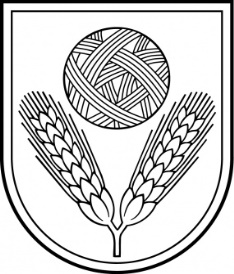 Rēzeknes novada DomeReģ.Nr.90009112679Atbrīvošanas aleja 95A, Rēzekne, LV – 4601,Tel. 646 22238; 646 22231, Fax. 646 25935,e–pasts: info@rezeknesnovads.lvInformācija internetā: http://www.rezeknesnovads.lv